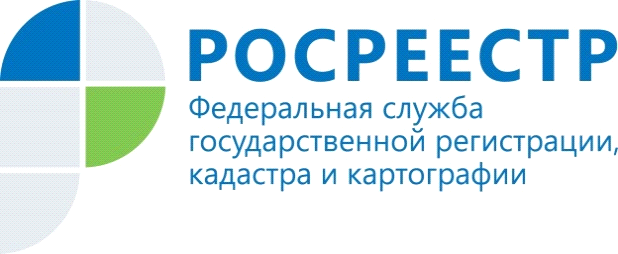 «ГОРЯЧИЕ» ТЕЛЕФОННЫЕ ЛИНИИ УПРАВЛЕНИЯ РОСРЕЕСТРА ПО ВОЛГОГРАДСКОЙ ОБЛАСТИ В ОКТЯБРЕ Подробные разъяснения по интересующим граждан вопросам можно получить у специалистов Управления по датам, указанным в графике. 09 октября 2019 года с 14.00 до 16.00 часов «горячую линию» на тему: «Государственный кадастровый учёт объектов недвижимого имущества и государственная регистрация прав на недвижимое имущество» проведёт Лаврентьева Ирина Михайловна, заместитель начальника отдела координации и анализа деятельности в учётно-регистрационной сфере. Телефон «горячей линии»: 8-(8442)-33-08-62.10 октября 2019 года с 10.00 до 12.00 часов «горячую линию» на тему: «О работе комиссии по рассмотрению споров о результатах определения кадастровой стоимости» проведёт Ивашевский Игорь Станиславович, начальник отдела землеустройства, мониторинга земель и кадастровой оценки недвижимости. Телефон «горячей линии»: 8-(8442)-93-04-82.10 октября 2019 года с 10.00 до 11.00 часов «горячую линию» на тему: «Актуальные вопросы государственной регистрации» проведёт Вихрова Светлана Евгеньевна, заместитель начальника отдела регистрации объектов недвижимости нежилого назначения. Телефон «горячей линии»: 8-(8442)-33-02-24. 14 октября 2019 года с 14.00 до 16.00 часов «горячую линию» на тему: «Предоставление сведений из ЕГРН» проведёт Сергей Александрович Аганин, начальник отдела ведения ЕГРН. Телефон «горячей линии»: (8442)-33-37-99.15 октября 2019 года с 10.00 до 11.00 часов «горячую линию» на тему: «Регистрация прав на объекты недвижимости жилого назначения» проведёт Грошев Алексей Юрьевич, заместитель начальника отдела регистрации объектов недвижимости жилого назначения. Телефон «горячей линии»: 8-(8442)-62-21-31.17 октября 2019 года с 10.00 до 12.00 часов «горячую линию» на тему: «Об организации личного приема граждан в Управлении. Представление информации о рассмотрении документов» проведёт Бояринцева Нина Григорьевна, начальник отдела общего обеспечения. Телефон «горячей линии»: 8-(8442)-94-82-91.17 октября 2019 года с 11.00 до 12.00 часов «горячую линию» на тему: «Контроль и надзор в сфере саморегулируемых организаций и арбитражных управляющих» проведёт Лунёва Наталья Владимировна, начальник отдела по контролю (надзору) в сфере саморегулируемых организаций. Телефон «горячей линии»: 8-(8442)-97-59-74.21 октября 2019 года с 11.00 до 12.00 часов «горячую линию» на тему: «По вопросам государственного земельного надзора» проведёт Кабелькова Екатерина Викторовна, заместитель начальника отдела государственного земельного надзора. Телефон «горячей линии»: 8-(8442)-97-07-80.21 октября 2019 года с 10.00 до 11.00 часов «горячую линию» на тему: «Вопросы по проведению федерального государственного надзора в области геодезии и картографии» проведёт Шевченко Игорь Михайлович, главный специалист-эксперт отдела геодезии и картографии. Телефон «горячей линии»: 8-(8442)-33-05-70.22 октября 2019 года с 14.00 до 16.00 часов «горячую линию» на тему: «Порядок трудоустройства в Управление Росреестра по Волгоградской области» проведёт Фролов Сергей Валерьевич, начальник отдела государственной службы и кадров. Телефон «горячей линии»: 8-(8442)-95-81-26.Пресс-служба Управления Росреестра по Волгоградской области.Помощник руководителя Управления Росреестра по Волгоградской области, Евгения Федяшова.Тел. 8(8442)95-66-49, 8-904-772-80-02pressa@voru.ru 